AP Comparative Government:Basic Concepts &Britain/European Union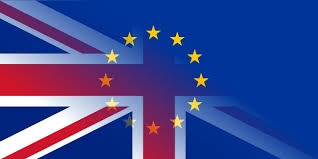 DateAssignments DueAssessmentsIn-ClassHomework/Reading AssignmentMonday8/06Introduction, Distribution of Textbooks Finish the Summer AssignmentsTuesday8/07Summer Assignments DueCOGO PretestUnit 1 Vocab listReading #1: COGO Made SimpleWednesday8/08Paperwork DuePPT 1: Intro to COGOGo over Pre-TestReading #2: What Democracy is …. And is NOTThursday8/9PPT 2: Sovereignty, Authority and PowerReading #3: Political CultureFriday8/10PPT 3: Political InstitutionsFinish your readingMonday8/13Expectation of Current EventsReading #4: Understanding Federalism and DevolutionTuesday8/14
PPT4: Citizens, Society, & the StateReading #5: Electoral Systems and Political PartiesWednesday8/15Quiz #1Quiz #1Reading #6: Understanding Civil Society and Social CapitalThursday8/16PPT 5: Political & Economic ChangeReading #7: GlobalizationFriday8/17PPT 6: Public PolicyFinish any readings you have not completedMonday8/20How to FRQStudy for your Unit ExamTuesday8/21Review GameStudy for your Unit ExamWednesday8/22Guided Reading NB CheckUnit I EXAMGuided Reading Q: 1-8Unit 2 vocabThursday8/23PPT 1: UKModern British StateFriday8/24British History Scavenger HuntGuided Reading Q: 9 – 17Unit 2 VocabMonday8/27PPT 2: UKSovereignty, Authority & PowerTuesday8/28Work on PresentationsGuided Reading Q: 18-28Unit 2 vocabWednesday8/29PPT 3: UKCitizens, Society, & StateStudyThursday8/30Quiz #2Quiz #2Start EUGuided Reading Q: 29 - 45Unit 2 vocabFriday8/31Professional Development DayNO STUDENTSMonday9/03Labor DayNO SCHOOLTuesday9/04Supranational OrganizationEUGuided Reading Q: 46 – 50Wednesday9/05Student PresentationsThursday9/06ReviewFriday9/07Guided ReadingNB CheckUnit 2 Exam:UK/EUEnjoy Your Weekend!